ŠKOLA NOVĚ ZAPOJENA:Šablony pro MŠ a ZŠ IV. – OPERAČNÍ PROGRAM J. A. KOMENSKÝZaměření“inovativní vzděláváníspolupráce pracovníků ve vzděláváníkomunitní setkávání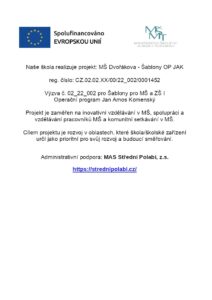 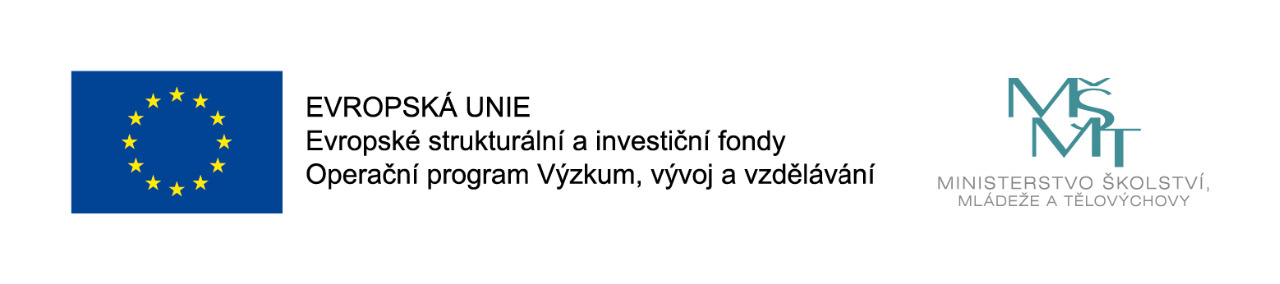 Naše školka realizuje projekt Podpora školy MŠ Dvořákova formou šablon III.Registrační číslo: CZ.02.3.X/0.0/0.0/20_080/0018458 podpořený z výzvy MŠMT Podpora škol formou projektů zjednodušeného vykazování – Šablony pro MŠ a ZŠ III.Tento projekt je spolufinancován Evropskou unií.Projekt je hlavně zaměřen na:Projektové dny ve výuceProjektové dny mimo školuDále se pak projekt zaměřuje na:Sdílení zkušeností pedagogů z různých škol prostřednictvím vzájemných návštěvOdborně zaměřená tematická setkávání a spolupráce s rodiči dětí v MŠAdministrativní podpora: MAS Střední Polabí, z.s.K 2. 1. 2023 byly šablony MŠ i ZŠ ukončeny.Souhrnná reflektivní zprávaNačerpání nové inspirace pro pedagogickou práciAktivity realizované v rámci celého projektu jsou přínosem nejen pro zapojené pedagogy, ale i pro ostatní, kterým byly informace později předányK 31. 12. 2022 ukončenNÁRODNÍ PLÁN OBNOVY PRO ŠKOLY – DIGITÁLNÍ TECHNOLOGIE PRO ŠKOLYZ obdržených finančních prostředků byly do tříd zakoupeny digitální učební pomůcky s cílem zvýšit kvalitu předškolního vzdělávání dětí a programovatelné robotické pomůcky, vhodné pro rozvoj pre-gramotností u dětí v MŠ.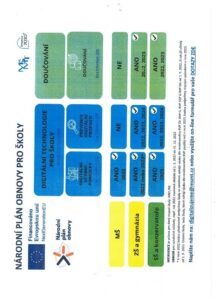 Naše školka realizuje projekt Podpora školy MŠ Dvořákova formou šablon II.Registrační číslo: CZ.02.3.68/0.0.0./18_063/0010283 podpořený z výzvy MŠMT Podpora škol formou projektů zjednodušeného vykazování – Šablony pro MŠ a ZŠ II.Tento projekt je spolufinancován Evropskou unií.Cílem projektu je rozvoj v oblastech, které škola/ školské zařízení určí jako prioritu pro svůj rozvoj a budoucí směřování.Projekt je zaměřen na profesní rozvoj pedagogů v těchto oblastech:V oblasti ICTV polytechnickém vzdělávánímProfesní rozvoj předškolních pedagogůSdílení zkušeností pedagogů z různých škol prostřednictvím vzájemných návštěvNové metody ve vzdělávání předškolních dětí v čtenářské pregramotnosti                                                                           v matematické negramotnosti                                                                           v polytechnickém vzděláváníProjektové dny ve škole i mimo školuAdministrativní podpora: MAS Střední Polabí, z.s.K 18. 9. 2020 byly Šablony pro MŠ i ZŠ II. ukončeny.Souhrnná reflektivní zprávavšechny pedagogické pracovnice se zapojovaly aktivně do všech aktivitvelmi obohacující a inspirativní bylo zapojení odborníků z praxe – získaly jsme spoustu nových podnětů pro naši prácipřínosné bylo vzdělávání v oblasti ICT – dozvěděly jsme se mnoho nových informací, získaly nové vědomosti a osvojily si dovednosti, které nám usnadní prácivzdělávání v oblasti polytechnické výchovy probíhalo on – line, z čehož jsme měly zpočátku                   trochu obavy, ale semináře byly velmi dobře připravené a podnětnév naší mateřské škole probíhal koučink se skvělou lektorkou, kterou bychom si tu nejraději               ponechaly i nadále (probíraly jsme nejen témata, která nás tíží v našem profesním životě, ale              každá z nás absolvovala i individuální koučink), všechna tato setkání nás hodně posunula,               uvědomily jsme si, že každá z nás je jedinečná, ale zároveň musíme fungovat jako týmna zvýšení kvality práce má vliv i sdílení zkušeností s pedagogy z různých typů mateřských škol, viděly jsme spoustu nových didaktických pomůcek, hraček, dětských koutkůke vzájemnému poznávání a zapojení nových kolegyň přispěly šablony, které se týkaly aktivit v oblasti matematické, čtenářské, polytechnické a ICT pregramotnosti – zavádění nových metod ve výuce (p. učitelky postupně překonávaly ostych, získávaly sebedůvěru, nebály se požádat o pomoc a radu)velmi dobře hodnotíme realizaci projektových dnů ve škole i mimo školu, měly jsme štěstí na lektory, díky finanční podpoře jsme společně s dětmi zažily spoustu hodin zábavy a učení se formou hry, zážitku i prožitkupři komunitně osvětových setkáních jsme zjistily, že mezigenerační setkávání je prospěšné pro všechny zúčastněnévšechny získané zkušenosti se snažíme aplikovat v praxi, něco se daří, něco nea těšíme se na realizaci Šablon III.Naše školka realizuje projekt Podpora školy MŠ Dvořákova formou šablon I.Registrační číslo: CZ.02.3.68/0.0/0.0/16_022/0003470 podpořený z výzvy MŠMT Podpora škol formou projektů zjednodušeného vykazování – Šablony pro MŠ a ZŠ I.Projekt je zaměřen na osobnostně profesní rozvoj pedagogů, dále na vzdělávání v oblasti čtenářská pregramotnosti a logopedii. Součástí realizace projektu bude také sdílení zkušeností pedagogů prostřednictvím vzájemných návštěv z různých MŠ a pořádání odborně zaměřených tematických setkání s rodiči.  Hlavním cílem projektu je zvýšení kvality předškolního vzdělávání včetně usnadnění přechodu dětí na ZŠ a zlepšení kvality vzdělávání a výsledků žáků v klíčových kompetencích.Tento projekt je spolufinancován EU.Administrativní podpora: MAS Střední Polabí, z.s. K 31. 7. 2018 Byly Šablony pro MŠ i ZŠ I. ukončeny.Souhrnná reflektivní zpráva:všechny pedagogické pracovnice se snažily uplatnit nově získané znalosti a dovednosti      v praxivšichni pedagogové byli obohaceni v oblasti technik, metod a strategií rozvíjejících čtenářskou a matematickou pregramotnostuvědomili jsme si, že každá činnost nabízí prostor pro mnoho oblastí vzdělávánírozšířili jsme své zkušenosti o mnoho praktických nápadů a činností s využitím jednoduchých pomůcekznovu jsme si připomněli, jak moc je důležité vytvořit si ve třídě jasná a srozumitelná pravidla a ta potom dodržovatnezapomínat na práci se symbolyvelmi důležité je dětem umožnit co nejvíce pohybu v prostoruučily jsme se naše činnosti a způsoby vzdělávání správně pojmenovat – děláme toho hodně, ale neumíme to prodatproč pracovat s jedním tématem delší dobu – někomu vyhovuje, jinému nevelmi přínosné byly návštěvy jiných mateřských škol a přenos zkušeností, každá z nás byla něčím v jiné MŠ uchvácena a hned by to chtěla aplikovat u nás – na pedagogických poradách bylo vše předneseno, vysvětleno a zdůvodněno proč to či ono ano x nejedna pedagogická pracovnice si prohloubila znalosti logopedického preventisty   a každodenně je uplatňuje v praxi byl prostor na to, zamyslet se nad sebou, nad svým jednáním s dětmi, s rodiči,                                         s kolegyněmi, uvědomit si sám sebe a naučit si sám sebe vážitučili jsme se rozdělit si role při týmové spoluprácidostali jsme cenné rady, jak nevyhořetpostupně zařazujeme nové poznatky do naší každodenní práce a snažíme se nabourat některé stereotypy – jde to pomalu, ale jde to - A HLAVNĚ CHCEME!